Model Debriefing Letter You give participants full and honest information. If you used deception, you need to explain why this was needed for your research question and you need to ask participants (again) for permission to use the data. If you do not use an actual Debriefing Letter, you should still upload this file for the ERCPN with a text that specifies the reason for not using a debriefing. Please note that even if you explained the full study completely in the information letter, it is standard to still include a debriefing thanking the participants for their participation and providing contact details of the (responsible) researcher in case of questions or complaints after the study.Include the following information in your debriefing: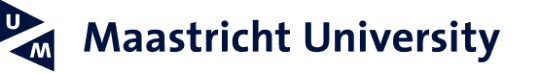 UM logoERCPN-Reference codeTitle researchThank participants for their participationExplain what the study was about and the importance of the study. For students, provide enough methodological or theoretical details to make participation a useful educational experience. Members of the general population should receive an explanation in layman's terms adapted to their age and intellectual level. If multiple groups were involved, explain the nature of the group(s).(only if deception was used) Explain explicitly how the participant was deceived in the Information Letter or during the course of the experiment, and why this was necessary. (only if deception was used) Because participants were not (fully) informed about the (actual) purpose of the study, ask the participant again for active consent to use their data by including the following text󠄀	I agree that the data collected from me as described in the information letter will be used for the research (please tick). (only if adverse effects can be experienced) Explain who can be contacted in case of negative experiences or adverse effects due to participation in the study (this is the responsible researcher)Provide names and details of the responsible researcher and contact person(s) for questions about the research and rights of research participants